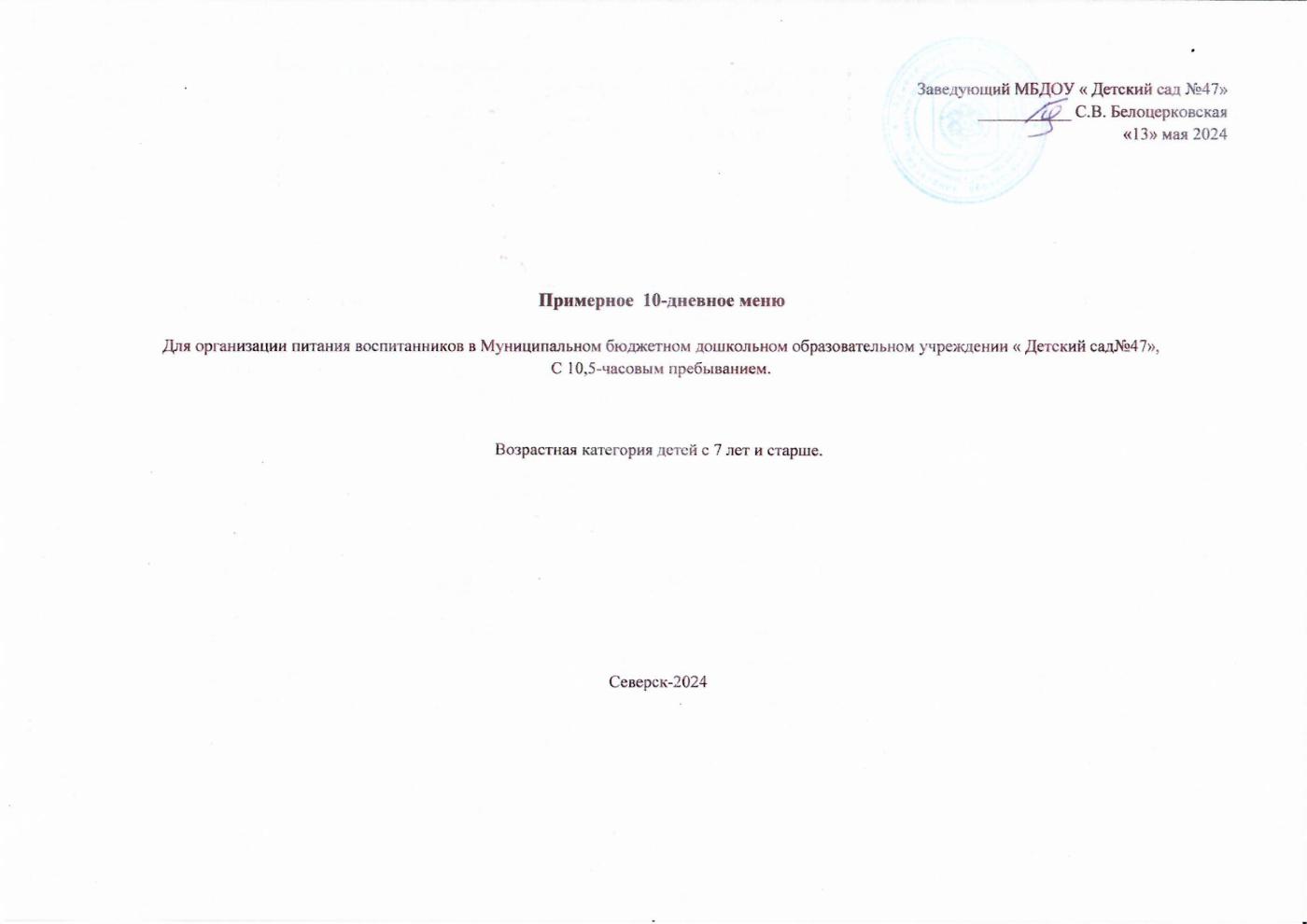 Неделя первая                                                                              Возрастная категория с 3до7 летНеделя первая                                                                              Возрастная категория с 3до7 летНеделя первая                                                                              Возрастная категория с 3до7 летНеделя первая                                                                              Возрастная категория с 3до7 летНеделя первая                                                                              Возрастная категория с 3до7 летНеделя первая                                                                              Возрастная категория с 3до7 летНеделя первая                                                                              Возрастная категория с 3до7 летНеделя первая                                                                              Возрастная категория с 3до7 летНеделя первая                                                                              Возрастная категория с 3до7 летНеделя первая                                                                              Возрастная категория с 3до7 летНеделя первая                                                                              Возрастная категория с 3до7 летВозрастная категория с 7 лет и старшеВозрастная категория с 7 лет и старшеВозрастная категория с 7 лет и старшеВозрастная категория с 7 лет и старшеВозрастная категория с 7 лет и старшеДень: понедельник№ рецептурыПрием пищи/ наименование блюдаМасса порцииПищевые вещества (г)Пищевые вещества (г)Пищевые вещества (г)Энергетическая ценность (ккал)№ рецептурыПрием пищи/ наименование блюдаМасса порцииБелкиЖирыУглеводыЭнергетическая ценность (ккал)ЗАВТРАК2/4Каша гречневая молочная с маслом сливочным  2056,267,4024,14186,1010/10Чай с сахаром1800,040,008,2831,791/13Батон с маслом 382,355,4815,55121,05Итого завтрак:423,008,6512,8847,97338,942 ЗАВТРАК3/РЦ.10.86.10.590Сок/Напиток "  Витошка с витаминами" в ассортименте500,000,004,7520,003/2,,3/1Пюре фруктовое /Фрукт свежий(яблоко)1000,400,409,8047,00ОБЕД1500,40,414,5567,00156Суп картофельный с рыбой ( минтай)2006,802,2011,00105,30305Биточки (котлеты)из мяса кур9014,1514,4714,96247,006/11 Соус сметанный300,382,071,3125,5843/3Макаронные изделия отварные1505,844,3036,68212,616/10Компот из сухофруктов  1800,020,0014,7856,161Хлеб пшеничный йодированный 201,580,209,6642,722Хлеб ржаной201,320,246,6833,00Итого обед:690,0030,0923,4895,07722,37УПЛОТНЕННЫЙ ПОЛДНИК19/5Суфле творожное10014,7613,4514,29235,83Молоко сгущенное201,441,7011,1065,605Молоко цельное1805,225,768,46108,00Итого подник:300,0021,4220,9133,85409,43ВСЕГО  ЗА ДЕНЬ1563,0060,5657,67191,441537,74Неделя первая                                                                                Возрастная категория с 3до7 летНеделя первая                                                                                Возрастная категория с 3до7 летНеделя первая                                                                                Возрастная категория с 3до7 летНеделя первая                                                                                Возрастная категория с 3до7 летНеделя первая                                                                                Возрастная категория с 3до7 летНеделя первая                                                                                Возрастная категория с 3до7 летНеделя первая                                                                                Возрастная категория с 3до7 летНеделя первая                                                                                Возрастная категория с 3до7 летНеделя первая                                                                                Возрастная категория с 3до7 летНеделя первая                                                                                Возрастная категория с 3до7 летНеделя первая                                                                                Возрастная категория с 3до7 летВозрастная категория с 7 лет и старшеВозрастная категория с 7 лет и старшеВозрастная категория с 7 лет и старшеВозрастная категория с 7 лет и старшеВозрастная категория с 7 лет и старшеДень: вторник№ рецептурыПрием пищи/ наименование блюдаМасса порцииПищевые вещества (г)Пищевые вещества (г)Пищевые вещества (г)Энергетическая ценность (ккал)БелкиЖирыУглеводыЭнергетическая ценность (ккал)ЗАВТРАК4/4Каша  кукурузная молочная   с маслом сливочным2055,466,4433,08209,5411/10Чай с лимоном1800,090,008,2832,404/13Батон с маслом и сыром423,726,3315,52134,40Итого завтрак:427,009,2712,7756,88376,342 ЗАВТРАК15/10Напиток из шиповника100,000,160,007,8332,12ОБЕД3/5Свекла отварная ( дольками)300,360,002,1311,0024/96Суп с томатной пастой,яйцом, мясом и сметаной.2115,215,547,87132,006/9Жаркое из говядины2007,505,3014,66227,278/10Компот из яблок сушеных1800,230,0021,4084,461Хлеб пшеничный йодированный 201,580,209,6642,722Хлеб  ржаной201,320,246,6833,00Итого обед:661,0016,2011,2862,40530,45УПЛОТНЕННЫЙ ПОЛДНИК2/6Омлет запеченный или паровой10010,4214,128,60176,703/6Кукуруза отварная с маслом сливочным300,240,181,6421,003Сок1800,900,0018,1876,001Хлеб пшеничный йодированный201,580,209,6642,72Итого подник:330,0013,1414,5038,08316,42ВСЕГО  ЗА ДЕНЬ1518,0038,7738,55165,191255,33Неделя первая                                                                              Возрастная категория с 3до7 летНеделя первая                                                                              Возрастная категория с 3до7 летНеделя первая                                                                              Возрастная категория с 3до7 летНеделя первая                                                                              Возрастная категория с 3до7 летНеделя первая                                                                              Возрастная категория с 3до7 летНеделя первая                                                                              Возрастная категория с 3до7 летНеделя первая                                                                              Возрастная категория с 3до7 летНеделя первая                                                                              Возрастная категория с 3до7 летНеделя первая                                                                              Возрастная категория с 3до7 летНеделя первая                                                                              Возрастная категория с 3до7 летНеделя первая                                                                              Возрастная категория с 3до7 летВозрастная категория с 7 лет и старшеВозрастная категория с 7 лет и старшеВозрастная категория с 7 лет и старшеВозрастная категория с 7 лет и старшеВозрастная категория с 7 лет и старшеДень: среда№ рецептурыПрием пищи/ наименование блюдаМасса порцииПищевые вещества (г)Пищевые вещества (г)Пищевые вещества (г)Энергетическая ценность (ккал)№ рецептурыПрием пищи/ наименование блюдаМасса порцииБелкиЖирыУглеводыЭнергетическая ценность (ккал)ЗАВТРАК14/4Каша  ячневая молочная с маслом сливочным2055,966,4630,40201,2414/10Какао с молоком1803,092,9718,87135,632/13Батон с маслом сливочным и джемом422,364,5619,82129,12Итого завтрак:427,0011,4113,9969,09465,992 ЗАВТРАК1/10Напиток из изюма1000,200,0011,6145,023/2.,3/4Пюре фруктовое /Фрукт свежий(апельсин)1000,400,409,8047,00ОБЕД67Свекольник2061,804,1011,90128,00298Капуста тушеная с курицей  и рисом20014,129,0420,26219,009/10Кисель из сокаРЦ.10.86.10.590Кисель с витаминами " Витошка" в ассортименте1800,000,0034,4224,001Хлеб пшеничный йодированный201,580,209,6642,722Хлеб ржаной201,320,246,6833,00Итого обед:626,0018,8213,5882,92446,72УПЛОТНЕННЫЙ ПОЛДНИК5/4Каша манная молочная с маслом сливочным2055,466,4433,08209,547/12Ватрушка с повидлом704,125,8333,11200,9610/10Чай с сахаром1800,040,008,2831,791Хлеб пшеничный йодированный201,580,209,6642,72Итого подник:475,0011,2012,4784,13734,17ВСЕГО  ЗА ДЕНЬ1728,0042,0340,44257,551738,90Неделя первая                                                                            Возрастная категория с 3до7 летНеделя первая                                                                            Возрастная категория с 3до7 летНеделя первая                                                                            Возрастная категория с 3до7 летНеделя первая                                                                            Возрастная категория с 3до7 летНеделя первая                                                                            Возрастная категория с 3до7 летНеделя первая                                                                            Возрастная категория с 3до7 летНеделя первая                                                                            Возрастная категория с 3до7 летНеделя первая                                                                            Возрастная категория с 3до7 летНеделя первая                                                                            Возрастная категория с 3до7 летНеделя первая                                                                            Возрастная категория с 3до7 летНеделя первая                                                                            Возрастная категория с 3до7 летВозрастная категория с 7 лет и старшеВозрастная категория с 7 лет и старшеВозрастная категория с 7 лет и старшеВозрастная категория с 7 лет и старшеВозрастная категория с 7 лет и старшеДень: четверг№ рецептурыПрием пищи/ наименование блюдаМасса порцииПищевые вещества (г)Пищевые вещества (г)Пищевые вещества (г)Энергетическая ценность (ккал)№ рецептурыПрием пищи/ наименование блюдаМасса порцииБелкиЖирыУглеводыЭнергетическая ценность (ккал)ЗАВТРАК11/4Каша пшенная молочная с маслом сливочным2056,427,6230,74214,7412/10Чай с молоком1801,351,4411,1161,453/13Батон с сыром363,642,6415,42100,44Итого завтрак:421,0011,4111,7057,27376,632 ЗАВТРАК5/10Напиток из яблок сушеныхРЦ.10.86.10.590Напиток " Витошка с витаминами" в ассортименте500,000,004,7520,00ОБЕД10/1Икра морковная501,802,565,3449,1530/1Щи с курицей и сметаной2114,748,428,04126,9016/7Зразы или рулет из рыбы( горбуша)9012,767,807,46149,6145/3Каша рисовая рассыпчатая1503,713,4040,35221,705/11Соус томатный300,401,501,8122,616/10Компот из сухофруктов1800,020,0014,7856,161Хлеб пшеничный йодированный 201,580,209,6642,722Хлеб ржаной201,320,246,6833,00Итого обед:681,0023,2121,3282,10701,85УПЛОТНЕННЫЙ ПОЛДНИК16/4Суп молочный с макаронными изделиями2004,828,6217,44167,003/10Компот из яблок и чернослива1800,220,0019,0376,3670Кекс творожный5010,464,8039,60244,801Хлеб пшеничный йодированный201,580,209,6642,72Итого подник:450,0017,0813,6285,73530,88ВСЕГО  ЗА ДЕНЬ1602,0051,7046,64229,851629,36Неделя первая                                                                                 Возрастная категория с 3до7 летНеделя первая                                                                                 Возрастная категория с 3до7 летНеделя первая                                                                                 Возрастная категория с 3до7 летНеделя первая                                                                                 Возрастная категория с 3до7 летНеделя первая                                                                                 Возрастная категория с 3до7 летНеделя первая                                                                                 Возрастная категория с 3до7 летНеделя первая                                                                                 Возрастная категория с 3до7 летНеделя первая                                                                                 Возрастная категория с 3до7 летНеделя первая                                                                                 Возрастная категория с 3до7 летНеделя первая                                                                                 Возрастная категория с 3до7 летНеделя первая                                                                                 Возрастная категория с 3до7 летВозрастная категория с 7 лет и старшеВозрастная категория с 7 лет и старшеВозрастная категория с 7 лет и старшеВозрастная категория с 7 лет и старшеВозрастная категория с 7 лет и старшеДень: пятница№ рецептурыПрием пищи/ наименование блюдаМасса порцииПищевые вещества (г)Пищевые вещества (г)Пищевые вещества (г)Энергетическая ценность (ккал)№ рецептурыПрием пищи/ наименование блюдаМасса порцииБелкиЖирыУглеводыЭнергетическая ценность (ккал)ЗАВТРАК7/4Каша рисовая молочная с маслом сливочным20511,366,3848,60378,6013/10Кофейный напиток с молоком1802,863,1313,4892,571/13Батон с маслом 382,355,4815,55121,05Итого завтрак:423,0016,5714,9977,63592,2232 ЗАВТРАКРЦ.10.86.10.590Сок/Напиток  " Витошка с витаминами" в ассортименте500,000,004,7520,003/2,,3/1Пюре фруктовое /Фрукт свежий(яблоко)1000,400,409,8047,00ОБЕД20/2Суп лапша с курицей2064,545,6812,32119,6435/8Суфле из печени с рисом9016,0611,7636,76285,003/3Картофелное пюре1506,039,7528,95201,03127Компот из свежемороженных ягод1800,180,0780,2862,001Хлеб пшеничный йодированный 201,580,209,6642,722Хлеб ржаной201,320,246,6833,00Итого обед:666,0029,7127,70174,65743,39УПЛОТНЕННЫЙ ПОЛДНИК16/4Каша "Дружба"молочная20511,366,3848,60378,606/10Компот из сухофруктов1800,020,0014,7856,1624/12Печенье 201,502,3614,9863,421Хлеб пшеничный йодированный201,580,209,6642,72итого полдник:425,0014,468,9488,02540,90ВСЕГО  ЗА ДЕНЬ1664,0061,1452,03354,851943,51Неделя вторая                                                                                          Возрастная категория с 3до7 летНеделя вторая                                                                                          Возрастная категория с 3до7 летНеделя вторая                                                                                          Возрастная категория с 3до7 летНеделя вторая                                                                                          Возрастная категория с 3до7 летНеделя вторая                                                                                          Возрастная категория с 3до7 летНеделя вторая                                                                                          Возрастная категория с 3до7 летНеделя вторая                                                                                          Возрастная категория с 3до7 летНеделя вторая                                                                                          Возрастная категория с 3до7 летНеделя вторая                                                                                          Возрастная категория с 3до7 летНеделя вторая                                                                                          Возрастная категория с 3до7 летНеделя вторая                                                                                          Возрастная категория с 3до7 летВозрастная категория с 7 лет и старшеВозрастная категория с 7 лет и старшеВозрастная категория с 7 лет и старшеВозрастная категория с 7 лет и старшеВозрастная категория с 7 лет и старшеДень: понедельник№ рецептурыПрием пищи/ наименование блюдаМасса порцииПищевые вещества (г)Пищевые вещества (г)Пищевые вещества (г)Энергетическая ценность (ккал)№ рецептурыПрием пищи/ наименование блюдаМасса порцииБелкиЖирыУглеводыЭнергетическая ценность (ккал)ЗАВТРАК8/4Каша  геркулесовая молочная  с маслом сливочным2056,706,8629,66204,8610/10Чай с сахаром1800,040,008,2831,791/13Батон с маслом382,355,4815,55121,05Итого завтрак:423,009,0912,3453,49357,702 ЗАВТРАК1/10Напиток из сухофруктовРЦ.10.86.10.590Напиток " Витошка с витаминами" в ассортименте500,000,004,7520,003/2,,3/1Пюре фруктовое/Фрукт свежий(яблоко)1000,400,409,8047,00ОБЕД30Щи Донские(минтай)2117,164,965,6896,0010/9Кнели из мяса кур паровые с рисом9025,5421,227,96326,0043/3Макароные изделия  отварные1505,844,3036,68212,616/11 Соус сметанный300,382,071,3125,5812/10Компот из изюма1800,250,0018,5271,531Хлеб пшеничный йодированный 201,580,209,6642,722Хлеб ржаной201,320,246,6833,00Итого обед:701,0042,0732,9986,49807,44УПЛОТНЕННЫЙ ПОЛДНИК238/11Запеканка из творога с морковью10018,6516,4638,04374,402/11Молоко сгущенное201,441,7011,1065,605Молоко цельное1805,225,768,46108,00Итого подник:300,0025,3123,9257,60548,00ВСЕГО  ЗА ДЕНЬ1474,0076,4769,25202,331780,14Неделя вторая                                                                                         Возрастная категория с 3до7 летНеделя вторая                                                                                         Возрастная категория с 3до7 летНеделя вторая                                                                                         Возрастная категория с 3до7 летНеделя вторая                                                                                         Возрастная категория с 3до7 летНеделя вторая                                                                                         Возрастная категория с 3до7 летНеделя вторая                                                                                         Возрастная категория с 3до7 летНеделя вторая                                                                                         Возрастная категория с 3до7 летНеделя вторая                                                                                         Возрастная категория с 3до7 летНеделя вторая                                                                                         Возрастная категория с 3до7 летНеделя вторая                                                                                         Возрастная категория с 3до7 летНеделя вторая                                                                                         Возрастная категория с 3до7 летВозрастная категория с 7 лет и старшеВозрастная категория с 7 лет и старшеВозрастная категория с 7 лет и старшеВозрастная категория с 7 лет и старшеВозрастная категория с 7 лет и старшеДень: вторник№ рецептурыПрием пищи/ наименование блюдаМасса порцииПищевые вещества (г)Пищевые вещества (г)Пищевые вещества (г)Энергетическая ценность (ккал)№ рецептурыПрием пищи/ наименование блюдаМасса порцииБелкиЖирыУглеводыЭнергетическая ценность (ккал)ЗАВТРАК5/4Каша  манная молочная с маслом сливочным2055,466,4433,08209,5414/10Какао с молоком1803,713,5622,64135,234/13Батон с маслом и сыром423,726,3315,52134,40Итого завтрак:427,0012,8916,3371,24479,172 ЗАВТРАК3СокРЦ.10.86.10.590Напиток " Витошка с витаминами"  в ассортименте500,000,004,7520,00ОБЕД21/1Икра овощная500,742,364,1641,1534/2Гренки201,520,169,8447,0017/2Суп картофельный с горохом и  говядиной2066,746,0217,26150,4020/8Тефтели мясные9011,5212,249,45193,5045/3Каша рисовая рассыпчатая1503,713,4040,35221,704/11Соус сметанно-томатный300,642,521,3932,998/10Компот из яблок сушеных1800,230,0021,4084,461Хлеб пшеничный йодированный 201,580,209,6642,722Хлеб ржаной201,320,246,6833,00Итого обед:766,0028,0027,14120,19846,92УПЛОТНЕННЫЙ ПОЛДНИК2/6Омлет запеченный или паровой10010,4214,128,60176,701/1Горошек зеленый300,560,460,9210,066/10Компот их сухофруктов1800,020,0014,7856,161Хлеб пшеничный йодированный201,580,209,6642,72Итого подник:330,0012,5814,7833,96285,64ВСЕГО  ЗА ДЕНЬ1573,0053,4758,25230,141631,73Неделя вторая                                                                                               Возрастная категория с 3до7 летНеделя вторая                                                                                               Возрастная категория с 3до7 летНеделя вторая                                                                                               Возрастная категория с 3до7 летНеделя вторая                                                                                               Возрастная категория с 3до7 летНеделя вторая                                                                                               Возрастная категория с 3до7 летНеделя вторая                                                                                               Возрастная категория с 3до7 летНеделя вторая                                                                                               Возрастная категория с 3до7 летНеделя вторая                                                                                               Возрастная категория с 3до7 летНеделя вторая                                                                                               Возрастная категория с 3до7 летНеделя вторая                                                                                               Возрастная категория с 3до7 летНеделя вторая                                                                                               Возрастная категория с 3до7 летВозрастная категория с 7 лет и старшеВозрастная категория с 7 лет и старшеВозрастная категория с 7 лет и старшеВозрастная категория с 7 лет и старшеВозрастная категория с 7 лет и старшеДень: среда№ рецептурыПрием пищи/ наименование блюдаМасса порцииПищевые вещества (г)Пищевые вещества (г)Пищевые вещества (г)Энергетическая ценность (ккал)№ рецептурыПрием пищи/ наименование блюдаМасса порцииБелкиЖирыУглеводыЭнергетическая ценность (ккал)ЗАВТРАК15/4Каша  пшеничная молочная с маслом сливочным2056,746,4031,76203,8611/10Чай с лимоном1800,090,008,2832,402/13Батон с маслом сливочным и джемом422,364,5619,82129,12Итого завтрак:427,009,1910,9659,86365,382 ЗАВТРАК5/10Напиток из яблок сушеных1000,190,0017,8470,843/2.,3/4Пюре фруктовое/ Фрукт свежий(апельсин)1000,400,409,8047,00ОБЕД2/2Борщ с говядиной и сметаной2063,906,4611,22129,6456Куриная подлива8023,527,2014,40160,8044/3Каша гречневая рассыпчатая13012,146,0535,44227,389/10Кисель из сокаРЦ.10.86.10.590Кисель с витаминами " Витошка" в ассортименте1800,000,0034,4224,001Хлеб пшеничный йодированный 201,580,209,6642,722Хлеб ржаной201,320,246,6833,00Итого обед:621,0042,4620,15111,82617,54УПЛОТНЕННЫЙ ПОЛДНИК46/3Макароны, запеченные с сыром1075,704,455,98150,4312/10Компот из изюма1800,250,0018,5271,533/12Крендель сахарный705,518,7347,08250,85Итого подник:357,0011,4613,1871,58472,81ВСЕГО  ЗА ДЕНЬ1479,0063,7044,69270,901573,57Неделя вторая                                                                                    Возрастная категория с 3до7 летНеделя вторая                                                                                    Возрастная категория с 3до7 летНеделя вторая                                                                                    Возрастная категория с 3до7 летНеделя вторая                                                                                    Возрастная категория с 3до7 летНеделя вторая                                                                                    Возрастная категория с 3до7 летНеделя вторая                                                                                    Возрастная категория с 3до7 летНеделя вторая                                                                                    Возрастная категория с 3до7 летНеделя вторая                                                                                    Возрастная категория с 3до7 летНеделя вторая                                                                                    Возрастная категория с 3до7 летНеделя вторая                                                                                    Возрастная категория с 3до7 летНеделя вторая                                                                                    Возрастная категория с 3до7 летВозрастная категория с 7 лет и старшеВозрастная категория с 7 лет и старшеВозрастная категория с 7 лет и старшеВозрастная категория с 7 лет и старшеВозрастная категория с 7 лет и старшеДень: четверг№ рецептурыПрием пищи/ наименование блюдаМасса порцииПищевые вещества (г)Пищевые вещества (г)Пищевые вещества (г)Энергетическая ценность (ккал)№ рецептурыПрием пищи/ наименование блюдаМасса порцииБелкиЖирыУглеводыЭнергетическая ценность (ккал)ЗАВТРАК14/4Каша ячневая молочная с маслом сливочным2055,966,4630,40201,2414/10Какао с молоком1803,713,5622,64135,233/13Батон  с сыром363,642,6415,42100,44Итого завтрак:421,0013,3112,6668,46436,912 ЗАВТРАК15/10Напиток из шиповника1000,160,007,8332,12ОБЕД7Суп рисовый с курицей2004,545,6812,32119,6446Биточек " Дружба"9017,0518,9512,69290,00440Сложный гарнир(картофельное пюре с капустой тушеной)1503,005,7031,80190,50127Компот из свежемороженных ягод1800,180,0780,2862,001Хлеб пшеничный йодированный 201,580,209,6642,722Хлеб ржаной201,320,246,6833,00Итого обед:660,0027,6730,84153,43737,86УПЛОТНЕННЫЙ ПОЛДНИК4/20Каша  " Ассорти" молочная  с маслом сливочным2056,417,7329,71370,60483Булочка "Творожная"506,543,0324,79153,002/10Компот из яблок и изюма1800,220,0018,4572,201Хлеб пшеничный йодированный201,580,209,6642,72Итого полдник:455,0014,7510,9682,61638,52ВСЕГО  ЗА ДЕНЬ1636,0055,8954,46312,331813,29Неделя вторая                                                                                             Возрастная категория с 3до7 летНеделя вторая                                                                                             Возрастная категория с 3до7 летНеделя вторая                                                                                             Возрастная категория с 3до7 летНеделя вторая                                                                                             Возрастная категория с 3до7 летНеделя вторая                                                                                             Возрастная категория с 3до7 летНеделя вторая                                                                                             Возрастная категория с 3до7 летНеделя вторая                                                                                             Возрастная категория с 3до7 летНеделя вторая                                                                                             Возрастная категория с 3до7 летНеделя вторая                                                                                             Возрастная категория с 3до7 летНеделя вторая                                                                                             Возрастная категория с 3до7 летНеделя вторая                                                                                             Возрастная категория с 3до7 летВозрастная категория с 7 лет и старшеВозрастная категория с 7 лет и старшеВозрастная категория с 7 лет и старшеВозрастная категория с 7 лет и старшеВозрастная категория с 7 лет и старшеДень: пятница№ рецептурыПрием пищи/ наименование блюдаМасса порцииПищевые вещества (г)Пищевые вещества (г)Пищевые вещества (г)Энергетическая ценность (ккал)№ рецептурыПрием пищи/ наименование блюдаМасса порцииБелкиЖирыУглеводыЭнергетическая ценность (ккал)ЗАВТРАКЭнергетическая ценность (ккал)4/4Каша  кукурузная   молочная с маслом сливочным2055,466,4433,08209,5413,/10Кофейный напиток с молоком1802,863,1313,4892,571/13Батон с маслом сливочным382,355,4815,55121,05Итого завтрак:423,0010,6715,0562,11423,162 ЗАВТРАК5/10Напиток из яблок сушеныхРЦ.10.86.10.590Напиток " Витошка с витаминами"  в асортименте500,000,004,7520,003/2,,3/1Пюре фруктовое/Фрукт свежий(яблоко)1000,400,409,8047,00ОБЕД67,009/2Рассольник с говядиной и сметаной2113,324,5225,2095,584/9Плов из мяса птицы20020,0018,4833,46380,009/10Кисель из сока1800,290,0034,42134,191Хлеб пшеничный йодированный 201,580,209,6642,722Хлеб ржаной201,320,246,6833,00Итого обед:631,0026,5123,44109,42685,49УПЛОТНЕННЫЙ ПОЛДНИК22/2Икра овощная  ЭКО500,482,102,2229,703/3Картофельное пюре1506,039,7528,95144,0024/12Печенье201,502,3614,9863,4210/10Чай с сахаром1800,040,008,2831,791Хлеб пшеничный йодированный 201,580,209,6642,72Итого подник:420,009,6314,4164,09311,63ВСЕГО  ЗА ДЕНЬ1600,5856,3959,46258,631785,48